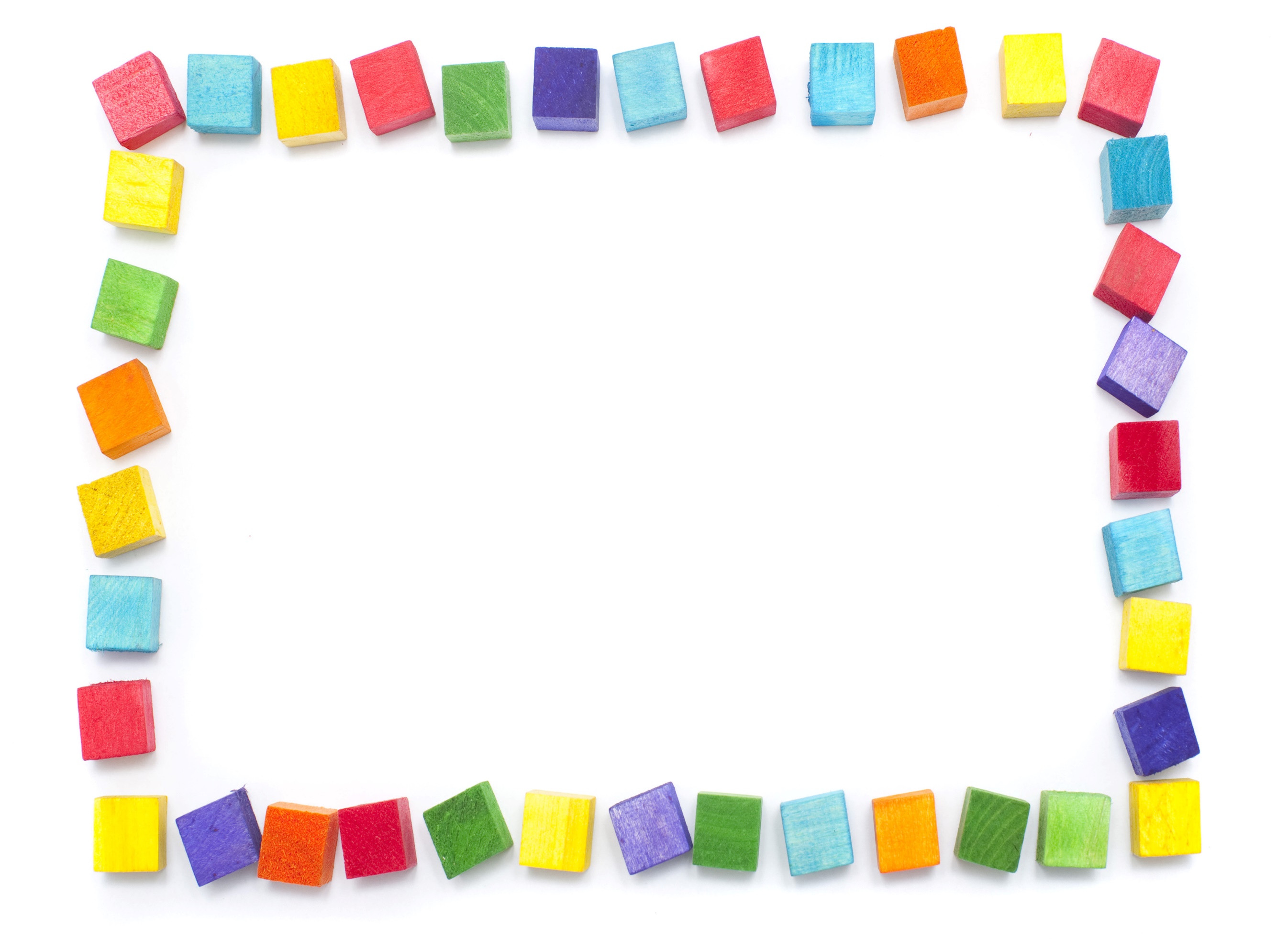 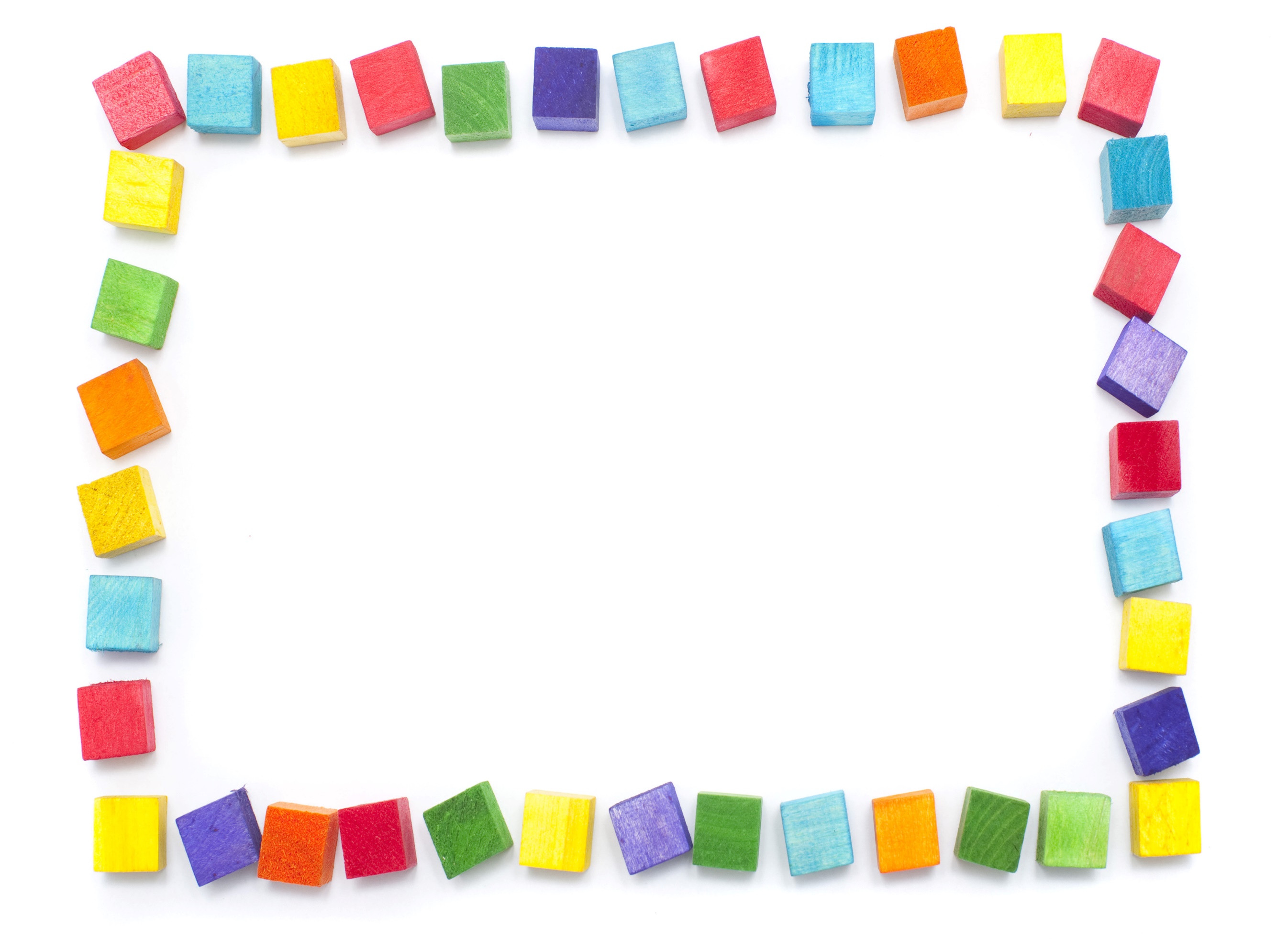            Terrific Threes & FoursWeek of:  February 7th-11th	   Lesson: I Have Favorite ToysBible Verses:  Be kind to one another (Ephesians (4:32) & God made me (Psalms 119:73) Letter: Rr  Number: 1  Color: Black  Shape: Triangle  Spanish: Toy  Sign Language: Please 	The purpose of this unit is to give children opportunities to use and talk about their favorite toys and help them become aware of the kinds of toys Jesus might have played with when he was a child.Date: Feb 7th-11thMondayTuesdayWednesdayThursdayFridayArtMaking toysPainting with toysMaking wind toysPasting pictures of toysMaking paper bag puppetsNatureUsing bathtub toysLining up toysWeighing toysObserving windup toysShow & Tell bring your toy to schoolBooks & ListeningListening to books about toysLooking at toy catalogsTelling a story with a puppetEnjoying a wordless picture bookReading about toy bearsBlocksEnjoying unit blocksPlaying toy storePlaying with vehiclesUsing paper towel tubesBuilding a house for a toyMusicMaking a hand instrumentUsing a rhythm instrumentPretending to be toysMusical chairsHead & shoulders knees and toes songWritingColoring the letter of the weekColoring the number of the weekTracing the letter of the weekTracing the number of the weekTracing namesHome LivingShopping for toysPlaying with handmade toysHaving a tea partyWash toy dishesWrap dolls with a blanketKindness Curriculum:Polite or ImpoliteLearn about different behaviorsBeing polite and impolite to our dollsSaying thank you & no thank youDiscuss definition of politeKindness curriculum review